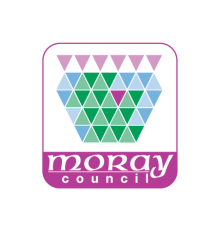 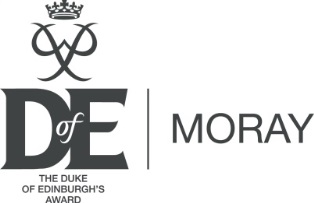 Activity DetailsFor water-based activities only:Emergency contact DetailsIt is important that either yourself or another adult prepared to take temporary responsibility for your child/ward is contactable for the duration of the activity/event. Please give details:Please turn over Medical Information and Consent:In the event of an emergency, it is important that the person in charge of the group has the necessary information about any medical condition which could affect the care and treatment of your child/ward. All information requested will be treated in strict confidence and will not necessarily prejudice the inclusion of your child/ward in the activity. It is in the interests of your child/ward that full and accurate information be given.The Age of Legal Capacity () Act 1991 Section 1 Pt  2 (4)(4) A person under the age of 16 years shall have legal capacity to consent on his own behalf to any surgical, medical or dental procedure or treatment where, in the opinion of a qualified medical practitioner attending him, he is capable of understanding the nature and possible consequences of the procedure or treatment. Insurance InformationThe Moray Council do not provide cover for personal accident, illness, loss or damage incurred by participants. Further, the Council's Third Party liability policy will not necessarily indemnify participants in the event of a Third Party being injured solely due to the negligence of the participants. The Council's Third Party liability policy will however meet claims from Third Parties arising from the negligence of the Council or its employees.Participants wishing to obtain cover for personal accident and Third Party liability are advised to contact an insurance company or broker."DeclarationI hereby give consent for my child/ward to take part in the above activity and confirm that my initials placed in the boxes above indicate that I fully understand the various implications of my consent.
NB If you are unable to initial any one or more of the boxes above but still wish your child/ward to take part, please contact the party leader.Moray CouncilPARENTAL CONSENT FORMAdventurous ActivitiesDofEName of participantAgeI confirm that I am the Parent/Guardian with parental rights and responsibilities for the above named. Initial hereActivity at: (location)on: (dates)Provided by: (activity provider)and Led by: (group leader)I confirm that I have received the activity information details accompanying this form. I understand the nature of the activitiy(s) to be undertaken by my Child/Ward and consider Him/Her fit to take part. Initial hereInsurance InformationThe Moray Council does not provide cover for personal accident, illness, loss or damage incurred by participants. Further the Council’s Third Party liability policy will not necessarily indemnify participants in the event of Third Party being injured solely due to the negligence of the participant. The Council’s Third Party Liability policy will, however, meet claims from Third Parties arising form the negligence of the Council or its employees. Parents are strongly advised to take advantage of this scheme which may be accessed through the school or alternatively to obtain cover from another appropriate source.I confirm that I have read and understood the statement about insurance.Initial hereI certify that my Child/Ward *is / is not water confident and that he/she *can/cannot  swim up to 50 meters.Delete as appropriate.Initial hereName of person to contactName of person to contactAddressAddressHome Tel No:Work Tel No:Work Tel No:Work Tel No:Relationship to participantRelationship to participantName of Parent/Guardian with parental rights and responsibilities:Name of Parent/Guardian with parental rights and responsibilities:Name of Parent/Guardian with parental rights and responsibilities:Name of Parent/Guardian with parental rights and responsibilities:Name of Parent/Guardian with parental rights and responsibilities:Name of Parent/Guardian with parental rights and responsibilities:Name of Parent/Guardian with parental rights and responsibilities:(Block Capitals)(Block Capitals)Relationship to participantRelationship to participantAddressAddressHome Tel No:Work Tel No:Work Tel No:Signature:Date:Recent surgery forDateAny known allergy to medicine (e.g. penicillin)Any known allergy to medicine (e.g. penicillin)Any known allergy to medicine (e.g. penicillin)Is your child undergoing treatment by a doctor? (If so, please give details)Is your child undergoing treatment by a doctor? (If so, please give details)Is your child undergoing treatment by a doctor? (If so, please give details)Is your child undergoing treatment by a doctor? (If so, please give details)Is your child undergoing treatment by a doctor? (If so, please give details)Is your child undergoing treatment by a doctor? (If so, please give details)Is your child undergoing treatment by a doctor? (If so, please give details)Any medical condition which a doctor should know before carrying out treatment (e.g. Asthma)Any medical condition which a doctor should know before carrying out treatment (e.g. Asthma)Any medical condition which a doctor should know before carrying out treatment (e.g. Asthma)Any medical condition which a doctor should know before carrying out treatment (e.g. Asthma)Any medical condition which a doctor should know before carrying out treatment (e.g. Asthma)Any medical condition which a doctor should know before carrying out treatment (e.g. Asthma)Any medical condition which a doctor should know before carrying out treatment (e.g. Asthma)Please state any restrictions you wish to place on emergency medical treatmentPlease state any restrictions you wish to place on emergency medical treatmentPlease state any restrictions you wish to place on emergency medical treatmentPlease state any restrictions you wish to place on emergency medical treatmentPlease state any restrictions you wish to place on emergency medical treatmentPlease state any restrictions you wish to place on emergency medical treatmentPlease state any restrictions you wish to place on emergency medical treatmentPlease give details of any special diets e.g. vegetarian/diabetic/no specific "E" numbers etc.Please give details of any special diets e.g. vegetarian/diabetic/no specific "E" numbers etc.Please give details of any special diets e.g. vegetarian/diabetic/no specific "E" numbers etc.Please give details of any special diets e.g. vegetarian/diabetic/no specific "E" numbers etc.Please give details of any special diets e.g. vegetarian/diabetic/no specific "E" numbers etc.Please give details of any special diets e.g. vegetarian/diabetic/no specific "E" numbers etc.Please give details of any special diets e.g. vegetarian/diabetic/no specific "E" numbers etc.Any additional information including any current medication, dosages and who should administer. Any allergies or phobias.Any additional information including any current medication, dosages and who should administer. Any allergies or phobias.Any additional information including any current medication, dosages and who should administer. Any allergies or phobias.Any additional information including any current medication, dosages and who should administer. Any allergies or phobias.Any additional information including any current medication, dosages and who should administer. Any allergies or phobias.Any additional information including any current medication, dosages and who should administer. Any allergies or phobias.Any additional information including any current medication, dosages and who should administer. Any allergies or phobias.Name of Family DoctorName of Family DoctorAddress:Address:Tel No:Tel No:I hereby consent to the submission of the above-named to emergency medical or surgical treatment including the administration where necessary, of a local, general, or other anaesthetic. I understand that in terms of The Age of Legal Capacity (Scotland) Act 1991 Section 1 Pt  2 (4) (see extract below) my child/ward may also consent to his/her own medical treatment if the doctor attending is of the opinion that he/she understands the nature and consequences of such treatment.Initial hereSignatureDate: